ASSOCIATION OF YOUNG INNOVATORS AND SCIENTISTSNATIONAL CENTER OF INNOVATION AND ENTREPRENEURSHIP OF MINISTRY OF ECONOMY OF RAYOUNG SCIENTISTS SUPPORT PROGRAM MINISTRY OF SPORT AND YOUTH AFFAIRS OF RAYOUNG SCIENTISTS COUNCIL OF NAS OF RAYOUTH FOUNDATION OF ARMENIARUSSIAN CENTER OF SCIENCE AND CULTURE IN YEREVAN	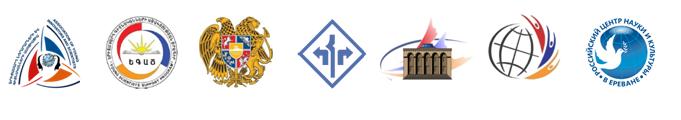 Second International Youth Scientific School«Innovation Management»30 Sep – 02 Oct  2016Tsaghkadzor, ArmeniaDear colleaguesWe invite you to take part in the Second International Youth Scientific School "Innovation Management", which will be held in Tsaghkadzor, Armenia from September 30 to October 02.Through interactive sessions the school aims to familiarize participants with the mechanisms of scientific-innovative projects commercialization, the process and particularities regarding the way of reaching market starting from an idea, likewise providing knowledge and skills concerning the fields of management and protection of intellectual property objects (IPO). As a result of group works participants will gradually get acquainted with efficient techniques of business proposal writing, tools for its assessment, methodology of business project planning and management.  The program provides school lectures, workshops and master classes organized by leading experts in the field of innovation and project management.Participation is open for young scientists, individual innovators, students, graduate students and researchers aged between 20 to 35 years old.There is no participation fee. Admission to all events of the School is free of charge. Expenses related to accommodation and meals during the School days will be covered by the organizers.The selection of applicants will take place on competitive basis. The jury consists of professors and experts who will run the sessions and activities of the school. In case of admission an invitation letter will be sent to applicant confirming his/her participation in Second International Youth Scientific School "Innovation Management". In order to participate in the competition, please, submit the application form via following link https://goo.gl/m6WdFh  till 11 of September 2016.The number of participants is limited.Sincerely,Organizing Committee of the School